Etape 2 : Elimine les individus dont proviennent les caryotypes présentés ci-dessous 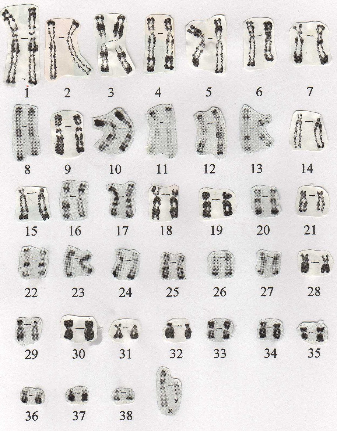 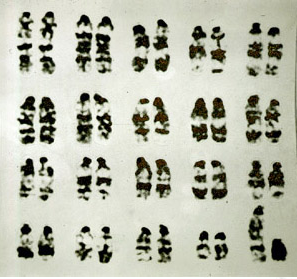 Document : Nombre de chromosomes par cellule chez différentes espècesEtape 2 : Elimine les individus dont proviennent les caryotypes présentés ci-dessous Document : Nombre de chromosomes par cellule chez différentes espècesNom de l’espèceNombre de chromosomes contenus dans une celluleSouris grise40Chat domestique38Chien domestique78Humain46Nom de l’espèceNombre de chromosomes contenus dans une celluleSouris grise40Chat domestique38Chien domestique78Humain46